                                                           T.C.GAZİANTEP VALİLİĞİ  İL MİLLİ EĞİTİM MÜDÜRLÜĞÜMEHMET AKİF ERSOY MESLEKİ VE TEKNİK                                        ANADOLU LİSESİ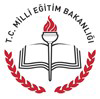 2015-20172019-2020ÖĞRETİM YILI OKUL YÖNETİM (ÇALIŞMA)                                   PLANI02/09/2019İsmail Hakkı ELMAS             Okul MüdürüAYİŞ GÜNÜKUTLANACAK GÜN VE HAFTALAR2019  EYLÜL21  iş günü1- İlköğretim HaftasıS.NoYAPILACAK İŞLERSORUMLU KİŞİveya EKİPTARİHİ1Öğretmenlerin mesleki çalışmalarının planlanması ve öğretmenlere tebliği,  mesleki çalışmaların yapılması,Okul Müdürü, Müdür Yardımcıları 02-06 Eylül 2019 22019 –2020 eğitim-öğretim yılı sene başı öğretmenler kurulu toplantı hazırlıkları, Öğretmenler kurulu toplantısının yapılmasıOkul Müdürü, Müdür Yardımcıları02 Eylül 2019 3Zümre toplantılarının yapılması, Zümre başkanlar kurulu toplantısının yapılması, Eğitim Bölgesi Zümre Başk.Kur. Topl.yapılması, Zümre tutanaklarının idareye teslimi,Okul Müdürü, Müdür Yardımcıları03-06 Eylül 20194Ünitelendirilmiş yıllık planların hazırlanması ve idareye teslimiOkul Müdürü09 Eylül 2019 tarihine kadar5Dersliklerin şubelere göre belirlenmesi ve isimliklerinin değiştirilmesiMüdür Yardımcısı06 Eylül  tarihine kadar6Ders programının hazırlanması ve öğretmenlere tebliğiMüdür Yardımcısı06 Eylül  tarihine kadar71.Dönem sorumluluk sınavlarının planlanması, öğretmen ve öğrencilere duyurulmasıMüdür Yardımcısı02-06 Eylül 8Sorumluluk sınavlarının yapılmasıMüdür Yardımcıları09-13 Eylül tarihleri arasında 99. sınıf öğrencilerin seçmeli derslerinin belirlenmesi ve 10, 11 ve 12. sınıf öğrencilerinin seçmeli derslerinde değişiklik yapabilmeleriMüdür Yardımcıları Rehber Öğretmenler09 - 13 Eylül tarihleri arasında10Nöbet hizmetlerinin düzenlenmesi ve tebliğiMüdür Yardımcısı09 Eylül11Parasız yatılılık ve bursluluk iş ve işlemleriMüdür YardımcısıBelirtilen tarihe kadar12Ücretsiz ders kitapları dağıtımıMüdür Yardımcısı09 - 13 Eylül tarihleri arasında13Sivil Savunma Planı ve Sabotajlara Karşı Koruma Planlarının gözden geçirilmesi ve görevli öğretmenlere tebliğiOkul Müdürü, Teknik Müdür Yardımcısı09-20 Eylül14Personel Görev Dağılımının Yapılması ve TebliğiOkul Müdürü02 Eylül  15Okul-Aile Birliği iş ve işlemlerinin takibiOkul Müdürü, Müdür YardımcısıHer Ay16Öğrenci Ödül ve Disiplin Kurulu çalışmalarıMüdür YardımcısıHer Ay17Öğrenci Bilgilerinin e-Okul üzerinde güncellenmesiMüdür Yardımcıları Rehber Öğretmenler16-27 Eylül18Kantin denetleme işlemlerinin yapılmasıMüdür Yardımcısı Kantin Denetim KomisyonHer Ay19Fakir öğrencilerin tespiti Müdür Yardımcıları Rehber Öğretmenler09-30 Eylül20Öğrenci devamsızlıklarının işlenmesi ve takibi Müdür YardımcılarıGünlük21Öğretmen-memur devam-devamsızlık ve ek dersler işleriMüdür YardımcısıHer Ay22Sosyal kulüplere öğrenci seçimiMüdür Yardımcısı ve Rehber öğretmenler16-20 Eylül23Ders ücret onayının alınmasıMüdür  Yardımcısı23-27 Eylül24Norm kadro modülündeki bilgilerin güncellenmesiMüdür Yardımcısıİlan edilecek tarihe kadar25Nakil gitmek isteyen öğrencilerin dilekçelerinin alınmasıMüdür YardımcılarıAy içinde26Aylık gönderilmesi gereken yazıların hazırlanmasıTüm İdarecilerBelirtilen tarihe kadar27Destekleme ve yetiştirme kurslarının planlanmasıOkul Müdürü, Müdür Yrd.İlan edilecek tarihe kadar28Sorumluluk sınavları sonunda mezun olan öğrencilerin diplomalarının düzenlenmesiMüdür Yardımcısı11 Ekim 2019 Tarihine kadar29İşletmede beceri eğitimi dersi gören öğrenciler için SGK prim girişi Koordinatör Müdür YardımcısıHer ayın 23 ‘üne kadar30Hizmetli puantajıTeknik Müdür YardımcısıAy içinde31İşe giriş bildirgeleriKoordinatör Müdür Yrd.Ay İçinde32Yemekhane hizmet alımıTeknik Müdür YardımcısıHer ay33Komisyonlara ve ekiplere öğretmen görev dağılımıOkul Müdürü, Öğretmenler KuruluEylül ayı içinde34MAÖL kayıt yenileme ve yeni kayıt.Müdür YardımcısıEylül ayı35MAÖL öğrenci işleriMüdür YardımcısıHer ay36MAÖL defter ve dosyalarıMüdür YardımcısıHer ayAYİŞ GÜNÜKUTLANACAK GÜN VE HAFTALAREKİM22 iş günü1- 05 Ekim Dünya Öğretmenler Günü2- 29 Ekim Cumhuriyet Bayramı.3- 29 Ekim – 4 Kasım Kızılay HaftasıS.NoYAPILACAK İŞLERSORUMLU KİŞİ  veya EKİPDÜŞÜNCELER 1Okul Aile Birliği Olağan Genel Kurul Toplantısı hazırlıkları Müdür Yardımcısı(Ekim ayının ikinci haftası)2Sosyal kulüp çalışmalarının başlaması Müdür Yardımcısı(Okulun açıldığı 3.Hafta)3Öğrencilere proje hazırlayacakları derslerin seçtirilmesi ve okul idaresine bildirilmesiMüdür Yardımcıları Rehber Öğretmenler21-25 Ekim4Öğrencilerin proje hazırlayacakları derslerin e-Okula işlenmesi ve ders öğretmenlerine tebliğiMüdür Yardımcıları Rehber Öğretmenler28-31 Ekim5Okul Rehberlik ve Psikolojik Danışma Hizmetleri Yürütme Komisyonu toplantısıOkul Müdürü, Komisyon Üyeleri01 -04 Ekim6Okul-Aile Birliği iş ve işlemlerinin takibiOkul Müdürü, Müdür Yrd.Her ay7Kantin denetleme işlemlerinin yapılmasıMüdür Yardımcısı ve Kantin Denetim KomisyonuHer ay8Öğrenci Ödül ve Disiplin Kurulu çalışmalarıMüdür YardımcısıEğitim-Öğretim Yılı9Okul Öğrenci Meclis Başkanlığı seçimleri Müdür Yardımcıları Rehber Öğretmenler21-25 Ekim10Öğrenci devamsızlıklarının işlenmesi ve takibi Müdür YardımcısıGünlük11Komisyon, kulüp  aylık raporlarının incelenmesiOkul Müdürü, Müdür YardımcısıHer ay12Destekleme ve yetiştirme kursunun başlatılmasıMüdür Yardımcısıİlan edilecek tarihte13Öğretmen-memur devam-devamsızlık ve ek ders işleriMüdür YardımcısıHer ay14Cumhuriyet Bayramı hazırlıkları Müdür Yardımcısı ve. Okul Tören Komisyonu14-28 Ekim1510 Kasım Atatürk’ü Anma Programı hazırlıklarının yapılmasıMüdür Yardımcısı ve. Okul Tören Komisyonu01-09 Kasım16Okul Aile Birliği Olağan Genel Kurul Toplantısının yapılmasıTüm İdareciler14-27 Ekim17Nakil gitmek isteyen öğrencilerin dilekçelerinin alınması, nakil gelmek isteyen öğrencilerin kabulüMüdür YardımcılarıAy içerisinde 18Aylık gönderilmesi gereken yazıların hazırlanmasıTüm İdarecilerBelirtilen tarihe kadar19İşletmede beceri eğitimi dersi gören öğrenciler için SGK prim girişi Koordinatör Müdür YardımcısıHer ayın 23 ‘e kadar20Hizmetli puantajıTeknik Müdür YardımcısıAy içinde21Yemekhane hizmet alımıTeknik Müdür YardımcısıHer ay22Yangın köşesinin DüzenlenmesiTeknik Müdür YardımcısıEkim ayı içinde23MAÖL öğrenci işleriMüdür YardımcısıHer ay24MAÖL defter ve dosyalarıMüdür YardımcısıHer ayAYİŞ GÜNÜKUTLANACAK GÜN VE HAFTALARKASIM21 iş günü1- Ekim – 4 Kasım Kızılay haftası2- 10 Kasım–14 Kasım Atatürk Haftası3- 24 Kasım Öğretmenler Günü.S.NoYAPILACAK İŞLERSORUMLU KİŞİ  veya EKİPDÜŞÜNCELER 11.Dönem Sınıf ve Şube Öğretmenler Kurulu toplantılarının yapılmasıMüdür Yardımcıları Rehber Öğretmenler18-22 Kasım2Öğrenci devamsızlıklarının işlenmesi ve takibi Müdür YardımcılarıGünlük3Destekleme ve yetiştirme kursunun yapılmasıOkul Müdürü, Müdür YardımcısıEğitim-Öğretim Yılı410 Kasım Atatürk’ü anma programın hazırlıklarının yapılması ve uygulanmasıMüdür Yardımcısı ve. Okul Tören Komisyonu01-09 Kasım5Öğretmenler günü ile ilgili program hazırlıklarıMüdür Yardımcısı ve. Okul Tören Komisyonu11-23 Kasım6Okul-Aile Birliği iş ve işlemlerinin takibiOkul Müdürü, Müdür YardımcısıHer ay7Öğrenci Ödül ve Disiplin Kurulu çalışmalarıMüdür YardımcısıEğitim-Öğretim Yılı8Kantin denetleme işlemlerinin yapılmasıMüdür Yardımcısı ve Kantin Denetim Komisyonu. Her ay9Ders denetimlerinin yapılmasıOkul MüdürüDers Yılı10Komisyon, kulüp  aylık raporlarının incelenmesiOkul Müdürü, Müdür YardımcısıHer ay11Öğretmen-memur devam-devamsızlık ve ek dersler işleriMüdür YardımcısıHer ay12MEİS modülünden okul bilgilerinin güncellenmesiMüdür Yardımcısıİlan edilecek tarihte13Nakil gitmek isteyen öğrencilerin dilekçelerinin alınması, nakil gelmek isteyen öğrencilerin kabulüMüdür YardımcılarıAy içinde14Aylık gönderilmesi gereken yazıların hazırlanmasıTüm İdarecilerBelirtilen tarihe kadar15 Okul Stratejik Planının uygulanmasına yönelik çalışmalarMüdür YardımcısıEğitim-Öğretim Yılı16İşletmede beceri eğitimi dersi gören öğrenciler için SGK prim girişi Koordinatör Müdür YardımcısıHer ayın 23 ‘e kadar17Hizmetli puantajıTeknik Müdür YardımcısıAy içinde18Yemekhane hizmet alımıTeknik Müdür YardımcısıHer ay191.dönem veli toplantılarının yapılması.Müdür Yard-Sınıf Öğretmenleri18-22 Kasım20MAÖL öğrenci işleriMüdür YardımcısıHer ay21MAÖL defter ve dosyalarıMüdür YardımcısıHer ayAYİŞ GÜNÜKUTLANACAK GÜN VE HAFTALARARALIK22 iş günü06 – 12 Aralık İnsan Hakları ve Demokrasi Haftası25 Aralık Gaziantep’in KurtuluşuS.NOYAPILACAK İŞLERSORUMLU KİŞİ veya EKİPDÜŞÜNCELER1Öğrenci devamsızlıklarının işlenmesi ve takibi Müdür YardımcılarıGünlük2Destekleme ve yetiştirme kursunun yapılmasıOkul Müdürü, Müdür YardımcısıEğitim-Öğretim Yılı3Yarıyıl sonu evraklarının teminiMüdür Yardımcıları06-10 Ocak4Öğrenci Ödül ve Disiplin Kurulu çalışmalarıMüdür YardımcısıEğitim-Öğretim Yılı5Okul-Aile Birliği iş ve işlemlerinin takibiOkul Müdürü, Müdür YardımcısıHer ay6Kantin denetleme işlemlerinin yapılmasıMüdür Yardımcısı ve Kantin Denetim Komisyonu. Her ay7Parasız yatılık ve bursluluk iş ve işlemleriMüdür YardımcısıEğitim-Öğretim Yılı8Arşiv düzenleme çalışma çalışmalarının bitirilmesiMüdür Yardımcısı16-20 Aralık9Taşınır Mal İşlemlerinin tamamlanmasıMüdür Yardımcısı09-13 Aralık10Yılsonunda geçen yılın evraklarının düzenlenerek arşive kaldırılmasıOkul Müdürü, Müdür Yardımcıları23-27 Aralık112020 yılında kullanılacak defter ve dosyaların düzenlenmesiOkul Müdürü, Müdür Yardımcıları30-31 Aralık12Komisyon, kulüp aylık raporlarının incelenmesiMüdür YardımcılarıHer ay13İdareci, memur ve hizmetlinin yıllık izinlerin planlanması Okul Müdürü, Müdür Yardımcıları06-10 Ocak14ÖSYM işlemleriMüdür Yardımcısıİlan edilecek tarihte15Okul bütçelerinin hazırlanmasıOkul Müdürü, Müdür Yardımcısı23-31 Aralık16Öğretmen-memur devam-devamsızlık ve ek ders işleri Müdür YardımcısıHer ay17Nakil gitmek isteyen öğrencilerin dilekçelerinin alınması, nakil gelmek isteyen öğrencilerin kabulüMüdür YardımcılarıAy içinde18Aylık gönderilmesi gereken yazıların hazırlanmasıTüm İdarecilerBelirtilen tarihe kadar192020 Yılı onarım isteklerinin Onarım Modülüne girilmesiOkul Müdürü,  Teknik Müdür Yardımcısı(Belirtilen tarihe kadar20İşletmede beceri eğitimi dersi gören öğrenciler için SGK prim girişi Koordinatör Müdür YardımcısıHer ayın 23 ‘e kadar21Hizmetli puantajıTeknik Müdür YardımcısıAy içinde22Yemekhane hizmet alımıTeknik Müdür YardımcısıHer ay23MAÖL öğrenci işleriMüdür YardımcısıHer ay24MAÖL defter ve dosyalarıMüdür YardımcısıHer ayAYİŞ GÜNÜKUTLANACAK GÜN VE HAFTALAROCAK12 İş günü1- 03–09 Ocak  Veremle Savaş Eğitimi Haftası2- 10–16 Ocak Enerji tasarrufu haftası.3-26 Ocak Atatürk’ün Gaziantep’e gelişiS.NOYAPILACAK İŞLERSORUMLU KİŞİ veya EKİPDÜŞÜNCELER1Öğrenci devamsızlıklarının işlenmesi ve takibi Müdür YardımcılarıGünlük2Destekleme ve yetiştirme kursunun yapılmasıOkul Müdürü, Müdür YardımcısıEğitim-Öğretim Yılı3Taşınır Mal İşlemleri listelerine göre sınıf taşınır mal listelerinin yenilenmesiMüdür Yardımcısı13-17 Ocak4Komisyon, kulüp  dönem raporlarının incelenmesiOkul Müdürü, Müdür YardımcılarıHer ay5Okul-Aile Birliği iş ve işlemlerinin takibiOkul Müdürü, Müdür YardımcısıHer ay6Kantin denetleme işlemlerinin yapılmasıMüdür Yardımcısı ve Kantin Denetim KomisyonuHer ay7Parasız yatılık ve bursluluk iş ve işlemleriMüdür Yardımcısıİlan edilecek tarihte8Öğrenci Ödül ve Disiplin Kurulu çalışmalarıMüdür YardımcısıEğitim-Öğretim Yılı9Not fişlerinin e-okuldan alınarak öğretmenlere kontrol ettirilmesiMüdür Yardımcısı13-15 Ocak10Karne, takdir, teşekkür ve onur belgesi basımıMüdür Yardımcısı16 Ocak11Öğretmenlerden 1. Dönem sonu sınıf öğretmenliği ve sosyal kulüp dönem sonu raporlarının teslim alınmasıMüdür Yardımcısı 13-15 Ocak12Dönem sonu kapanış töreni hazırlıkları ve törenin yapılmasıOkul Müdürü, Müdür Yardımcıları17 Ocak13Küçük onarımların yapılmasıOkul Müdürü, Müdür Yardımcıları20-31 Ocak142020-2021 eğitim-öğretim yılı kitap ihtiyacının girilmesiMüdür Yardımcısıİlan edilecek tarihte15Öğretmen-memur devam-devamsızlık ve ek ders işleriMüdür YardımcısıHer ay162020 Yılı hizmet alım ihalesinin yapılmasıMüdür Yardımcısı20-24 Ocak17ÖSYM işlemleri YGS Başvurularının  AlınmasıMüdür Yardımcısıİlan Edilen Tarihlerde18Nakil gitmek isteyen öğrencilerin dilekçelerinin alınması, nakil gelmek isteyen öğrencilerin kabulüMüdür YardımcılarıAy içerisinde19Aylık gönderilmesi gereken yazıların hazırlanmasıTüm İdarecilerBelirtilen tarihe kadar20İşletmede beceri eğitimi dersi gören öğrenciler için SGK prim girişi Koordinatör Müdür YardımcısıHer ayın 23 ‘e kadar21Hizmetli puantajıTeknik Müdür Yardımcısı(Belirtilen tarihe kadar)22Yemekhane hizmet alımıTeknik Müdür YardımcısıHer ay23MAÖL öğrenci işleriMüdür YardımcısıHer ay24MAÖL defter ve dosyalarıMüdür YardımcısıHer ay25MAÖL dönem sonu iş ve işlemleriMüdür Yardımcısı13-17 OcakAYİŞ GÜNÜKUTLANACAK GÜN VE HAFTALARŞUBAT20 iş günü28 Şubat Sivil Savunma günü.S.NOYAPILACAK İŞLERSORUMLU KİŞİ veya EKİPDÜŞÜNCELER1II. Dönem sorumluluk sınavlarının planlanması, öğretmen ve öğrencilere duyurulmasıMüdür Yardımcısı24 Ocak -3 Şubat22019–2020 Eğitim-öğretim yılı 2.Dönem başı öğretmenler kurulu toplantı hazırlıkları Öğretmenler kurulu toplantısının yapılmasıOkul Müdürü, Müdür Yardımcıları03 Şubat 20203Sorumluluk sınavlarının yapılmasıMüdür Yardımcıları3 -7 Şubat 20204Destekleme ve yetiştirme kursunun planlanmasıOkul Müdürü, Müdür Yardımcısıİlan edilecek tarihte5Zümre toplantılarının yapılması,Zümre başkanlar kurulu toplantısının yapılması,Eğitim Bölgesi Zümre Başk. Kur. Topl. yapılması,Zümre tutanaklarının idareye teslimi,Okul Müdürü, Müdür Yardımcıları03-7 Şubat 20206Öğrenci devamsızlıklarının işlenmesi ve takibiMüdür YardımcılarıGünlük7Öğrenci Ödül ve Disiplin Kurulu çalışmalarıMüdür YardımcısıEğitim-Öğretim Yılı8Okul Rehberlik ve Psikolojik Danışma Hizmetleri Yürütme Komisyonu toplantısıOkul Müdürü,Komisyondaki Üyeleri10 Şubat 20209Okul-Aile Birliği iş ve işlemlerinin takibiOkul Müdürü, Müdür YardımcısıHer ay10Kantin denetleme işlemlerinin yapılmasıMüdür Yardımcısı ve Kantin Denetim KomisyonuHer ay11Öğrenci bilgilerinin E-OKUL üzerinde güncellenmesiMüdür Yardımcıları Rehber Öğretmenler10-14 Şubat 202012Yangın ve deprem tatbikatı yapılmasıSivil Savunma Kulübü21 Şubat 202013Öğret.-memur devam-devamsızlık ve ek ders işleriMüdür YardımcısıHer ay14Nakil gitmek isteyen öğrencilerin dilekçelerinin alınması, nakil gelmek isteyen öğrencilerin kabulüMüdür YardımcılarıAy içerisinde152020-2021 Öğretim Yılı Ücretsiz Ders Kitaplarının sisteme girilmesiMüdür YardımcısıBelirtilen tarihe kadar16Aylık gönderilmesi gereken yazıların hazırlanmasıTüm İdarecilerBelirtilen tarihe kadar17İşletmede beceri eğitimi dersi gören öğrenciler için SGK prim girişi Koordinatör Müdür YardımcısıHer ayın 23 ‘e kadar18Hizmetli puantajıTeknik Müdür YardımcısıAy içinde19Yemekhane hizmet alımıTeknik Müdür YardımcısıHer ay20 MAÖL  kayıt yenileme işlemleriMüdür YardımcısıŞubat-Mart219.sınıf öğrencilerine alan tanıtımlarının yapılması Müdür Yardımcıları Rehber Öğretmenler17 Şubat-22 Mayıs 202022MAÖL öğrenci işleriMüdür YardımcısıHer ay23MAÖL defter ve dosyalarıMüdür YardımcısıHer ayAYİŞ GÜNÜKUTLANACAK GÜN VE HAFTALARMART22 iş günü1- 01–06 Mart Yeşilay Haftası.2- 12 Mart İstiklal Marşımızın Kabulü.3- 14–18 Mart Çanakkale Zaferi Haftası.4- 21–26 Mart Orman HaftasıS.NOYAPILACAK İŞLERSORUMLU KİŞİ veya EKİPDÜŞÜNCELER1Öğrenci devamsızlıklarının işlenmesi ve takibi Müdür YardımcısıGünlük2Destekleme ve yetiştirme kursunun yapılmasıMüdür YardımcısıEğitim-Öğretim Yılı3Öğrenci Ödül ve Disiplin Kurulu çalışmalarıMüdür YardımcısıHer ay4Okul-Aile Birliği iş ve işlemlerinin takibiOkul Müdürü, Müdür YardımcısıHer ay5Kantin denetleme işlemlerinin yapılmasıMüdür Yardımcısı ve Kantin Denetim KomisyonuHer ay6Parasız yatılılık ve bursluluk iş ve işlemleriMüdür YardımcısıBelirtilen tarihe kadar7Okulda uygun yerlere fidan dikilmesiİlgili KulüplerŞubat-Mart8Komisyon, kulüp  aylık raporlarının incelenmesiOkul Müdürü, Müdür YardımcılarıHer ay9Ders denetimlerinin yapılmasıOkul MüdürüDers Yılı1012 Mart İstiklal Marşı’nın kabulü ile ilgili programın hazırlanması ve sunulmasıMüdür Yardımcısı ve. Okul Tören Komisyonu02-12 Mart 20201118 Mart Çanakkale Zaferi ve Şehitleri Anma Günü ile ilgili programın hazırlanması ve sunulmasıMüdür Yardımcısı ve. Okul Tören Komisyonu09-18 Mart 202012Öğretmen-memur devam-devamsızlık ve ek dersler işleriMüdür YardımcısıHer Ay13ÖSYM işlemleriMüdür YardımcısıBelirtilen tarihe kadar14Nakil gitmek isteyen öğrencilerin dilekçelerinin alınması, nakil gelmek isteyen öğrencilerin kabulüMüdür YardımcılarıAy içerisinde15Aylık gönderilmesi gereken yazıların hazırlanmasıTüm İdarecilerBelirtilen tarihe kadar16İşletmede beceri eğitimi dersi gören öğrenciler için SGK prim girişi Koordinatör Müdür YardımcısıHer ayın 23 ‘e kadar17Hizmetli puantajıTeknik Müdür YardımcısıAy içinde18Yemekhane hizmet alımıTeknik Müdür YardımcısıHer ay199.sınıf öğrencilerine alan tanıtımlarının yapılması Müdür Yardımcıları Rehber Öğretmenler17 Şubat-22 Mayıs 202020MAÖL öğrenci işleriMüdür YardımcısıHer ay21MAÖL defter ve dosyalarıMüdür YardımcısıHer ayAYİŞ GÜNÜKUTLANACAK GÜN VE HAFTALARNİSAN21 iş günü1- 07–13 Nisan Dünya Sağlık Haftası.2- 15–22 Nisan Turizm Haftası.3- 23 Nisan Ulusal Egemenlik ve Çocuk Bayramı.S.NOYAPILACAK İŞLERSORUMLU KİŞİ veya EKİPDÜŞÜNCELER1Öğrenci devamsızlıklarının işlenmesi ve takibi Müdür YardımcılarıGünlük2Destekleme ve yetiştirme kursunun yapılmasıMüdür YardımcısıEğitim-Öğretim Yılı3Komisyon, kulüp aylık raporlarının incelenmesiOkul Müdürü, Müdür YardımcılarıHer ay4Öğrenci Ödül ve Disiplin Kurulu çalışmalarıMüdür YardımcısıHer ay5Okul-Aile Birliği iş ve işlemlerinin takibiOkul Müdürü, Müdür YardımcısıHer ay6Kantin denetleme işlemlerinin yapılmasıMüdür Yardımcısı ve Kantin Denetim KomisyonuHer ay7Okul bahçesinin düzenlenmesiİlgili Kulüpler06-30 Nisan 20208Ders denetimlerinin yapılmasıOkul MüdürüDers Yılı9Nakil gitmek isteyen öğrencilerin dilekçelerinin alınması, nakil gelmek isteyen öğrencilerin kabulüMüdür YardımcılarıAy içerisinde10Aylık gönderilmesi gereken yazıların hazırlanmasıTüm İdarecilerBelirtilen tarihe kadar11İşletmede beceri eğitimi dersi gören öğrenciler için SGK prim girişi Koordinatör Müdür YardımcısıHer ayın 23 ‘e kadar12Hizmetli puantajıTeknik Müdür YardımcısıAy içinde13Yemekhane hizmet alımıTeknik Müdür YardımcısıHer ay142.dönem veli toplantılarının yapılması.Müdür Yardımcıları Rehber Öğretmenler06-10 Nisan 2020159.sınıf öğrencilerine alan tanıtımlarının yapılması Müdür Yardımcıları Rehber Öğretmenler17 Şubat-22 Mayıs 202016MAÖL öğrenci işleriMüdür YardımcısıHer ay17MAÖL defter ve dosyalarıMüdür YardımcısıHer ay182. Dönem Sınıf ve Şube Öğretmenler Kurulu toplantılarının yapılmasıMüdür Yardımcıları Rehber Öğretmenler06-10 Nisan 2020AYİŞ GÜNÜKUTLANACAK GÜN VE HAFTALARMAYIS19 iş günü1- 05–11 Mayıs Trafik Haftası.2- 19 Mayıs Atatürk’ü Anma Gençlik ve Spor Bayramı.S.NOYAPILACAK İŞLERSORUMLU KİŞİ veya EKİPDÜŞÜNCELER1Öğrenci Devamsızlıklarının işlenmesi ve takibi Müdür YardımcılarıGünlük2Destekleme ve yetiştirme kursunun yapılmasıMüdür YardımcısıEğitim-Öğretim Yılı3Komisyon, kulüp  aylık raporlarının incelenmesiOkul Müdürü, Müdür YardımcılarıHer ay4Öğrenci Ödül ve Disiplin Kurulu çalışmalarıMüdür YardımcısıHer ay5Okul-Aile Birliği iş ve işlemlerinin takibiOkul Müdürü, Müdür YardımcısıHer ay6Kantin denetleme işlemlerinin yapılmasıMüdür Yardımcısı ve Kantin Denetim KomisyonuHer ay719 Mayıs bayram hazırlıkları,  provalar ve bayram töreninin yapılmasıMüdür Yardımcısı ve. Okul Tören Komisyonu11-19 Mayıs 20208Ders denetimlerinin yapılmasıOkul MüdürüDers Yılı9Yılsonu etkinlikleri yapılmasıBütün Kulüpler25 Mayıs-12 Haziran10Okul Rehberlik ve Psikolojik Danışma Hizmetleri Yürütme Komisyonu toplantısıOkul Müdürü Komisyon üyeleri29 Mayıs 202011Öğretmen-memur devam-devamsızlık ve ek dersl işleriMüdür YardımcısıHer ay12Nakil gitmek isteyen öğrencilerin dilekçelerinin alınması, nakil gelmek isteyen öğrencilerin kabulüMüdür YardımcılarıAy içinde13Aylık gönderilmesi gereken yazıların hazırlanmasıTüm İdarecilerBelirtilen tarihe kadar14İşletmede beceri eğitimi dersi gören öğrenciler için SGK prim girişi Koordinatör Müdür YardımcısıHer ayın 23 ‘e kadar15Hizmetli puantajıTeknik Müdür YardımcısıAy içinde16Yemekhane hizmet alımıTeknik Müdür YardımcısıHer ay179.sınıf öğrencilerine alan tanıtımlarının yapılması ve Alan formlarının düzenlenmesi.Müdür Yardımcıları Rehber Öğretmenler17 Şubat-22 Mayıs 202019MAÖL öğrenci işleriMüdür YardımcısıHer ayS.NOYAPILACAK İŞLERSORUMLU KİŞİ veya EKİPDÜŞÜNCELER1Komisyon, kulüp yılsonu raporlarının alınması ve incelenmesiOkul Müdürü, Müdür Yardımcıları08-12 Haziran 20202Rehberlik ve Psikolojik Danışma Hizmetleri Yürütme Komisyonu toplantısıOkul Müdürü Komisyon üyeleri15-19 Haziran 20203Öğrenci Ödül ve Disiplin Kurulu çalışmalarıMüdür YardımcısıHer ay4Sene sonu öğretmenler kurulu, toplantısının yapılmasıOkul Müdürü, Müdür Yardımcıları22 Haziran 20205Zümre öğretmenler kurulu toplantı hazırlıkları ve toplantıların yapılması, tutanakların okul idaresine teslimiOkul Müdürü, Müdür Yardımcıları22-26 Haziran 20206Not fişlerinin e-okuldan alınarak öğretmenlere kontrol ettirilmesiMüdür Yardımcıları15-17 Haziran 20207Karne, takdir, teşekkür ve onur belgelerinin hazırlanmasıMüdür Yardımcıları18 Haziran 2020810, 11 ve 12. Sınıfların seçmeli derslerini seçmeleriMüdür Yardımcıları15-19 Haziran 20209Okul-Aile Birliği iş ve işlemlerinin takibiOkul Müdürü, Müdür YardımcısıHer ay10Sınıf Geçme Defterlerinin çıkarılması.Müdür Yardımcıları22-26 Haziran 202011Sınav evrakı, kulüp ve sınıf rehber öğretmeni dosyaları ve raporlarının ve diğer çalışmalara ilişkin raporların ve tutanakların teslim alınmasıMüdür Yardımcıları22-26 Haziran 202012Öğretmenlerin mesleki çalışmalarının planlanması Okul Müdürü, Müdür Yardımcısı19 Haziran 202013Öğretmenlerin mesleki çalışmalarını yapmalarıOkul Müdürü, Müdür Yardımcısı22-30 Haziran 202014Diplomaların hazırlanması ve dağıtımıMüdür Yardımcısı22Haziran-17 Temmuz15Parasız yatılılık ve bursluluk iş ve işlemleriMüdür YardımcısıBelirtilen tarihe kadar16Öğretmen-memur devam-devamsızlık ve ek dersler işleriMüdür YardımcısıHer ay17ÖSYM işlemleri (Diploma notlarının ve okul birincisinin bildirilmesi)Müdür Yardımcısı22-30  Haziran 202018Aylık gönderilmesi gereken yazıların hazırlanmasıTüm İdarecilerBelirtilen tarihe kadar19İşletmede beceri eğitimi dersi gören öğrenciler için SGK prim girişi Koordinatör Müdür YardımcısıHer ayın 23 ‘e kadar20Hizmetli puantajıTeknik Müdür YardımcısıAy içinde21İşten Çıkış BildirgeleriTeknik Müdür YardımcısıAy İçinde22MAÖL öğrenci işleriMüdür YardımcısıHer ay23MAÖL defter ve dosyalarıMüdür YardımcısıHer ay24MAÖL beceri sınavıMüdür Yardımcısı15-19 Haziran 2020AYİŞ GÜNÜKUTLANACAK GÜN VE HAFTALARHAZİRAN15 iş günüAYİŞ GÜNÜKUTLANACAK GÜN VE HAFTALARTEMMUZ23  iş günüS.NOYAPILACAK İŞLERSORUMLU KİŞİ veya EKİPDÜŞÜNCELER1Nakil gitmek isteyen öğrencilerin dilekçelerinin alınması, nakil gelmek isteyen öğrencilerin kabulüMüdür YardımcılarıAy içinde2Öğretmen-memur devam-devamsızlık ve ek ders işleriMüdür YardımcısıHer ay32019-2020 eğitim-öğretim yılı sonu istatistiki bilgilerinin düzenlenmesiMüdür Yardımcıları27-31 Temmuz42019-2020 eğitim-öğretim yılı ile ilgili evrakların arşive kaldırılmasıTüm İdareciler27-31 Temmuz5Küçük ve büyük onarımların yapılması veya takibiTeknik Müdür Yardımcısı01-31 Temmuz 20206Aylık gönderilmesi gereken yazıların hazırlanmasıTüm İdarecilerBelirtilen tarihe kadar7Yaz stajı gören öğrencilerin SGK girişiKoordinatör Müdür YardımcısıAy sonuna kadar.8Hizmetli puantajıTeknik Müdür YardımcısıAy içinde9MAÖL 3.dönem kayıt yenileme.Müdür YardımcısıBelirtilen tarihe kadar10MAÖL öğrenci işleriMüdür YardımcısıHer ay11MAÖL defter ve dosyalarıMüdür YardımcısıHer ayAYİŞ GÜNÜKUTLANACAK GÜN VE HAFTALARAĞUSTOS21 iş günü1-30 Ağustos Zafer BayramıS.NOYAPILACAK İŞLERSORUMLU KİŞİ veya EKİPDÜŞÜNCELER1Küçük ve büyük onarımların yapılması veya takibiTeknik Müdür Yardımcısı03-31 Ağustos 20202Baca temizliğinin yaptırılmasıTeknik Müdür Yardımcısı03-31 Ağustos 20203Elektrik tesisatı ve sigortaların kontrol ettirilmesiTeknik Müdür Yardımcısı03-31 Ağustos 20204Okulun kırtasiye ihtiyaçlarının temini Teknik Müdür Yardımcısı03-31 Ağustos 20205Parasız yatılık ve bursluluk iş ve işlemleriMüdür YardımcısıBelirtilen tarihe kadar6Öğretmen-memur devam-devamsızlık ve ek dersl işleriMüdür Yardımcısı7Nakil gitmek isteyen öğrencilerin dilekçelerinin alınması, nakil gelmek isteyen öğrencilerin kabulüMüdür YardımcılarıAy içerisinde8Aylık gönderilmesi gereken yazıların hazırlanmasıTüm İdarecilerBelirtilen tarihe kadar92020-2021 eğitim-öğretim yılı çalışma programının hazırlanmasıMüdür Yardımcısı24-28 Ağustos 202010Yaz stajı gören öğrencilerin SGK girişiKoordinatör Müdür YardımcısıAy sonuna kadar.11Hizmetli puantajıTeknik Müdür YardımcısıAy içinde12MAÖL 4.dönem kayıt yenileme ve Yeni kayıt işlemleriMüdür YardımcısıAğustos-Eylül13MAÖL öğrenci işleriMüdür YardımcısıHer ay14MAÖL defter ve dosyalarıMüdür YardımcısıHer ay